DRAFTINDEPENDENT PROJECT EVALUATIONTERMS OF REFERENCE Type of Evaluation (E.G. FINAL/MID-TERM INDEPENDENT PROJECT EVALUATION)OFName of the Project/ProgramProject number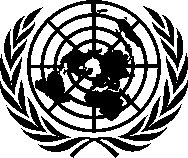 UNITED NATIONSVienna, YEARPlease consult templates and guidelines on IES website:
https://www.unodc.org/unodc/en/evaluation/guidelines-and-templates.htmlOr contact IES directly for more guidance: unodc-ies@un.orgReplace yellow highlighted text with text specific to this evaluation. If pasting text, be sure to use destination formatting. Then remove highlighting.Once all parts have been completed in this document, please delete all the beige boxes of instructions like this.Keep all standard text.As a next step, please initiate this evaluation in Unite Evaluations (evaluations.unodc.org), with your Unite ID credentials, attach the completed draft ToR and submit for IES’ review.The Unite Evaluations User Manual for Project Managers is available here. BACKGROUND AND CONTEXT Project overview MAXIMUM LENGTH: 0.5 PAGESPlease include a brief description of the project/programme. This description should include information regarding the target population/beneficiaries, mode of delivery, relevant partnerships as well as information on how gender, disability inclusion and human rights aspects have been mainstreamed into the project.Write your text over this to create the correct format and style. Please enter the project’s objective and all outcomes as per the project document in the tables below.Purpose and scope of the evaluationPlease fill in below table and provide information on the evaluation purpose and scope.Please keep the below standard text as it is.All findings and recommendations as well as the management response pertain solely to the UNODC project/programme being evaluated and is not in any way targeted to Member States, implementing partners or other entities that took part in this project/programme Evaluation criteriaPlease keep the below standard text as it is.The evaluation will be conducted based on the below selected relevant DAC criteria. All evaluations must include gender, human rights, disability inclusion and no one left behind. Ideally these are mainstreamed within the evaluation questions. Moreover, the evaluation needs to identify lessons learned and good practices. The evaluation questions will be further refined by the Evaluation Team in the drafting of the Inception Report.Note: Please note that you are not obliged to address all seven criteria but only those  that are most relevant to your needs for this evaluation While the evaluation must include  the criterion of human rights, gender equality, disability inclusion and no one left behind, all other criteria are optional and dependent on the project/programme information needs.  Consider which criteria are required to satisfy the purpose of the evaluation; take into consideration if this is a mid-term (formative) or a final (summative) evaluation; etc. Note: The table below contains sample evaluation questions for each criterion. Kindly delete the criteria and the questions that will not be covered under this evaluation and only keep a total of 6 evaluation questions in the table below. Please note that the evaluation questions should be worded in a gender-responsive manner, e.g. asking for sex-disaggregated information.Evaluation METHODOLOGYPlease keep the below text as it is.  All evaluations of the United Nations system are guided by the principles of human rights, gender equality, disability inclusion and leaving no one behind. Gender-sensitive and disability inclusive evaluation methods and gender-sensitive and disability inclusive data collection techniques are therefore essential to identify key gender issues, address marginalized, disabled, hard-to-reach and vulnerable population. The methods used to collect and analyse data While the evaluation team shall fine-tune the methodology for the evaluation in an Inception Report, a mixed-methods approach of qualitative and quantitative methods is mandatory due to its appropriateness to ensure that evaluation conclusions, findings, recommendations, and lessons learned are substantiated by evidence and based on sound data analysis and triangulation; as well as  a gender-sensitive, inclusive, respectful and participatory approach and methodology to capture disability and gender equality issues. Special attention will be paid to: (i) ensuring that voices and opinions of both men, women, and other marginalised groups, such as people with disabilities are heard (including gender related and disaggregated data, (e.g., by age, sex, countries etc.); (ii) ensuring an unbiased and objective approach and the triangulation of sources, methods, data, and theories. The limitations to the evaluation need to be identified and discussed by the evaluation team in the Inception Report, e.g., data constraints (such as missing baseline and monitoring data). Potential limitations as well as the chosen mitigating measures should be included. The evaluation team will be asked to present a dedicated methodology in the Inception Report outlining the evaluation criteria, indicators, sources of information and methods of data collection. The evaluation methodology must conform to the United Nations Evaluation Group (UNEG) Norms and Standards as well as the UNODC Evaluation Policy, guidance, tools, and templates. The evaluation team is also expected to use interviews, surveys and/or any other relevant quantitative and/or qualitative tools as a means to collect relevant data for the evaluation. While maintaining independence, the evaluation will be carried out based on a participatory approach, which seeks the views and assessments of all parties identified as the stakeholders of the project/ programme. The final evaluation report will be externally independently assessed (facilitated by IES) and the final rating will be included in the report. Based on this assessment, the report may not be published if it does not meet minimum quality standards. All tools, norms and templates to be mandatorily used in the evaluation process can be found on the IES website: https://www.unodc.org/unodc/en/evaluation/guidelines-and-templates.html  TIME FRAME AND DELIVERABLESThe UNODC Independent Evaluation Section may change the evaluation process, timeline, approach, etc. as necessary at any point throughout the evaluation process.EVALUATION TEAM COMPOSITIONKindly specify the number and the respective role of the evaluation team members (Evaluation Expert, Substantive Expert, international/national etc.). Geographic as well as gender balanced teams are recommended. Please note that the recommendation for any UNODC evaluation is at least two independent evaluators, i.e. one Evaluation Expert and one Substantive Expert in the subject area of the project to be evaluated. At least one member of the evaluation team should have expertise in human rights and gender equality. IES reviews and, when suitable, clears the qualifications and experience of the proposed candidates to ensure that they meet the requirements as per the approved ToR, and that no potential conflicts of interest are observed.Kindly note that IES is supervising and quality assuring the evaluation process, including reviewing and approving the qualifications of the proposed candidates in terms of evaluation experience as required per the approved ToR.However, all administrative processes for independent project evaluations (IPEs), including recruitment of consultants, are managed directly by the project team.Should you have any questions or concerns on the recruitment process of international consultants within UNODC, kindly contact your Regional Section at Headquarters Vienna for guidance and advice – normally, the international engagement requests are submitted by the Regional Section at HQ in Vienna, in cooperation with the respective field office. Further information is available on the iSeek page of the HRMS Planning, Contracting and Reporting Unit (PCRU) on Engaging Consultants and Individual Contractors (C/ICs). Should you have any questions concerning the recruitment process of national and regional consultants, kindly contact the HRMS focal point in your field office. Usually, national and regional consultants are recruited through the UNDP office in country in adherence to their norms and standards for recruitment.Please keep the below text as it is.  The evaluation team will not act as representatives of any party and must remain independent and impartial and must not have been involved in the design and/or implementation, supervision, and coordination of and/or have benefited from the programme/project or theme under evaluation. Furthermore, the evaluation team shall respect and follow the UNEG Ethical Guidelines for conducting evaluations in a sensitive and ethical manner. The qualifications and responsibilities for each evaluation team member are specified in the respective job descriptions attached to these Terms of Reference (Annex 1). The evaluation team will report exclusively to the Chief or Deputy Chief of the UNODC Independent Evaluation Section, who are the exclusive clearing entity for all evaluation deliverables and products.The evaluation team will be issued consultancy contracts and paid in accordance with UNODC rules and regulations. The payment will be made by deliverable and only once cleared by IES. Deliverables which do not meet UNODC and UNEG evaluation norms and standards will not be cleared by IES.  IES is the sole entity to request payments to be released in relation to evaluation. Project/Programme Management must fulfil any such request within 5 working days to ensure the independence of this evaluation process. Non-compliance by Project/Programme Management may result in the decision to discontinue the evaluation by IES ROLES AND RESPONSIBILITIES IN THE EVALUATION PROCESSPlease ensure that the full evaluation process is managed through Unite Evaluations (evaluations.unodc.org). All communication of preliminary, draft, or final evaluation results needs to be reviewed and cleared by IES before disseminationPlease carefully read the information below in order to be informed about your role during the evaluation process. ANNEX I: TERMS OF REFERENCES FOR EVALUATORS 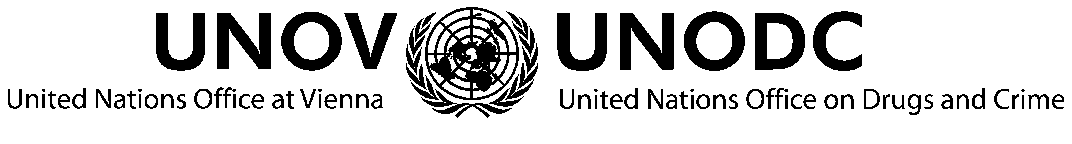 Terms of Reference1.	Background of the assignment:Please provide a short background of the project/programme to be evaluated in line with the same information as in the main body of the ToR. This should not exceed 1-2 paragraphs.WRITE YOUR TEXT ON TOP OF THIS IN ORDER TO CREATE THE CORRECT FORMAT AND STYLE 2.	Purpose of the assignment: Please provide a short information on the purpose of the assignment for the evaluator in line with the same information as in the main body of the ToR, including project title, project number and implementing UNODC office(s). This should not exceed 1-2 paragraphs.The purpose of this assignment is to lead and conduct an independent evaluation of project XXX, fully complying with the UNODC Evaluation requirements, as well as the UN Evaluation Groups norms and standards. WRITE YOUR TEXT ON TOP OF THIS IN ORDER TO CREATE THE CORRECT FORMAT AND STYLE3.	Specific tasks to be performed by the Evaluation Expert:The below text should be kept as it is. In case of changes, please indicate these in track changes.Under the guidance and supervision of the Chief or the Deputy Chief of the UNODC Independent Evaluation Section at Headquarters (Vienna, Austria), the key responsibilities of the Evaluation Expert include:Develop the evaluation design with detailed method, tools and techniques that are gender-inclusive and gender-sensitive, generating information from and about men, women and other marginalized groups, as well as key gender, disability inclusion and human rights issues; Conduct a high-quality data collection phase, based on the approved Inception Report, by implementing all approved data collection tools and methods. Conduct a high-quality data analysis, including using related tools and software (e.g. NVivo), and ensure that IES has access to all raw data at any given point in time. Ensure adherence to the United Nations Evaluation Group (UNEG) Norms and Standards, UNODC evaluation norms, standards, guidelines and templates and the full evaluation terms of Reference (ToR) and participate in kick-off meeting;Lead and guide the independent evaluation team, ensuring high-quality deliverables fully meeting UNODC evaluation norms and standards. Ensure that all deliverables mentioned in these terms of reference are submitted in a timely and satisfactory manner, and in line with the quality criteria checklist;Effectively coordinate and interact, throughout the entire evaluation process, with the Substantive Expert(s)/evaluation team. Request drafted inputs (and revisions of such) from the Substantive Expert(s)/evaluation team for all deliverables.4.	Expected tangible and measurable output(s)/deliverable(s):The below text should be kept as it is., In case of changes, please indicate these in track changes.The Evaluation Expert is responsible for the quality and timely submission of his/her specific deliverables, as specified below. All products should be well written in English and have a clear, transparent and verifiable analysis process. The evaluation team will report exclusively to the Chief or the Deputy Chief of the UNODC Independent Evaluation Section (IES). The Evaluation Expert will interact with the Substantive Expert(s)/evaluation team and IES throughout the entire evaluation process, requesting drafted inputs (and revisions of such) from the Substantive Expert(s)/evaluation team for all deliverables. The Evaluation Expert is responsible for the following deliverables:Inception report in line with UNODC evaluation norms, standards, guidelines, and templates. This includes a desk review summary, refined evaluation questions, data collection instruments (including surveys/questionnaires and interview guides), sampling strategy, evaluation matrix and limitations to the evaluation (respecting potential COVID-related restrictions on travel and in-person meetings). Submission to IES through Unite Evaluations for review and clearance;Implement a high-quality data collection based on the instruments from the cleared Inception Report, ensuring that ethical considerations for evaluations in the UN are fully met; Implement a high-quality data analysis, ensuring that all evaluation results are based on triangulated evidence and that the standards for evaluation in the UN and at UNODC are fully met; Oral briefing of initial observations to project team/internal key stakeholders (if applicable); Draft report in line with UNODC evaluation norms, standards, guidelines, and templates. This also includes an analysis of the performance of the project to adequately address gender equality, disability inclusion as well as human rights issues, with concrete findings, conclusions, and recommendations. Submission to IES through Unite Evaluations for review and clearance (may entail various rounds of comments and revision in accordance); A briefing on the draft report with project/programme management together with IES may also be organized. This will be based on discussion with IES and project/programme management. Revised draft report based upon comments received from the various consultative processes (IES, Project Management and Core Learning Partners), including full proof reading; Finalization of the Final Evaluation Report in line with UNODC evaluation norms, standards, guidelines, and templates. In addition, a 2-page evaluation brief and PowerPoint slides on final evaluation results, including full proofreading and editing. Submission to IES through Unite Evaluations for review and clearance (may entail various rounds of comments and revision in accordance).Final presentation of evaluation results to internal and external stakeholders. This may also include a separate briefing with IES.According to UNODC rules and UNEG Norms and Standards, the Evaluation Expert shall not have had any responsibility for the design, implementation, or supervision of any of the projects, programs or policies that he/she is evaluating and/or have benefited from the programme or project or theme under evaluation. The UNODC Independent Evaluation Section is the sole clearing entity for all evaluation deliverables and products.  The Evaluation Expert must respect the UNEG Ethical Guidelines.5.	Dates and details of deliverables/payments:Payments will be made upon satisfactory completion and submission of outputs/deliverables as assessed by IES. Project Management is requested to release all payments within 5 working days after IES clearance. The final evaluation report will be independently assessed by external evaluation experts and in case it does not meet UNEG norms and standards, it will not be published. The final rating may be attached to the report.Please note that last payment must coincide with the end of the contract and must be identical to payment phases in the engagement of consultant/IC request. Please note that Project Management is responsible for all administrative processes around the recruitment of international/national consultants, including to release the payment after IES clearance.6.	Indicators to evaluate the Evaluation Expert’s performanceTimely, satisfactory, and high-quality delivery of the abovementioned outputs as assessed by IES (in line with UNODC norms, standards, guidelines, and templates as well as UNEG Standards and Norms).7.	Qualifications/expertise sought (required educational background, years of relevant work experience, other special skills or knowledge required)Advanced university degree (Master’s degree or equivalent) in ………………………………or related field is required. A first level university degree (Bachelor’s degree or equivalent) in similar fields in combination with two additional years of qualifying experience may be accepted in lieu of the advanced university degree. A minimum of 10 (ten) years professional technical experience in in the field of evaluation or related field, including a track record of conducting various types of evaluation at the international level, preferably with experience in conducting evaluations for the United Nations is required;Experience in leading a team is required; Knowledge and experience of the UN System and in particular of UNODC is desirable; Knowledge of quantitative and qualitative methods is required; Experience in gender sensitive evaluation methodologies and analysis, and understanding of human rights, disability inclusion and ethical issues in relation to evaluation is desirable; Experience in presenting and communicating complex evaluation or research results in a structured manner (in reports, briefs, presentations, etc.) is required; English and French are the working languages of the United Nations Secretariat. For this post, fluency in oral and written English is required. Knowledge of another official United Nations language is an advantage. Terms of Reference1.	Background of the assignment: Please provide a short background of the project/programme to be evaluated in line with the same information as in the main body of the ToR.WRITE YOUR TEXT ON TOP OF THIS IN ORDER TO CREATE THE CORRECT FORMAT AND STYLE 2.	Purpose of the assignment: Please provide a short information on the purpose of the assignment for the evaluator in line with same information as in the main body of the ToR, including project title, project number and implementing UNIDC office(s)..The purpose of this assignment is to contribute with substantive expertise to and fully participate in the independent evaluation of project XXX, fully complying with the UNODC Evaluation requirements, as well as the UN Evaluation Groups norms and standards. WRITE YOUR TEXT ON TOP OF THIS IN ORDER TO CREATE THE CORRECT FORMAT AND STYLE3.	Specific tasks to be performed by the Substantive Expert:The below text should be kept as it is., In case of changes, please indicate these in track changes.Under the guidance and supervision of the Chief or the Deputy Chief of the UNODC Independent Evaluation Section at Headquarters (Vienna, Austria), the Substantive Expert, in close coordination and cooperation, will collaborate with the Evaluation Expert and the evaluation team throughout the entire evaluation process, and contribute to the following tasks:Provide substantive inputs in relation to the area of expertise to the whole evaluation process and to all deliverables, and participate in kick-off meeting; Contribute to a high-quality data collection phase, based on the approved Inception Report, by implementing all approved data collection tools and methods. Contribute to a high-quality data analysis, including using related tools and software (e.g., NVivo), and ensure that IES has access to all raw data at any given point in time. Draft inputs to the inception report (with the evaluation design and the detailed methods, tools and techniques), the draft and final evaluation report, as well as the Evaluation Brief and the final presentation; Revise inputs in relation to the area of expertise to all deliverables based upon comments received from the various consultative processes (IES, Project Management and Core Learning Partners), including also full proofreading and editing; Ensure that all deliverables mentioned in these terms of reference are submitted in a timely and satisfactory manner, and in line with the quality criteria checklist.4.	Expected tangible and measurable output(s)/deliverable(s):The below text should be kept as it is., In case of changes, please indicate these in track changes.The Substantive Expert will be responsible for the quality and timely submission of his/her specific deliverables, as specified below. All products should be well written in English, and have a clear, transparent, and verifiable analysis process. The evaluation team will report exclusively to the Chief or the Deputy Chief of the UNODC Independent Evaluation Section.The Substantive Expert, in close coordination and cooperation, will collaborate with the Evaluation Expert and the evaluation team throughout the entire evaluation process, and contribute to the following tasks:Draft inputs in relation to the area of expertise to the inception report in line with UNODC evaluation norms, standards, guidelines, and templates. This includes a desk review summary, refined evaluation questions, data collection instruments (including surveys/questionnaires and interview guides), sampling strategy, evaluation matrix and limitations to the evaluation (respecting potential COVID-related restrictions on travel and in-person meetings). Submission to IES through Unite Evaluations for review and clearance (may entail various rounds of comments). Revise inputs in relation to the area of expertise to required changes.Contribute to a high-quality data collection based on the instruments from the cleared Inception Report, ensuring that ethical considerations for evaluations in the UN are fully met; Contribute to a high-quality data analysis, ensuring that all evaluation results are based on triangulated evidence and that the standards for evaluation in the UN and at UNODC are fully met; Contribute to the preparations of an oral briefing of initial observations to the project team/internal key stakeholders (if applicable);Draft inputs in relation to the area of expertise to the draft report in line with UNODC evaluation norms, standards, guidelines, and templates. This also includes an analysis of the performance of the project to adequately address gender equality, disability inclusion as well as human rights issues, with concrete findings, conclusions, and recommendations. Submission to IES through Unite Evaluations for review and clearance (may entail various rounds of comments); Contribute to the revision of the draft report, i.e., revise inputs in relation to the area of expertise based upon comments received from the various consultative processes (IES, Project Management and Core Learning Partners), including full proofreading and editing;Contribute to the finalization of the Final Evaluation Report in line with UNODC evaluation norms, standards, guidelines, and templates. In addition, draft inputs to the PowerPoint slides on final evaluation results, and the 2-page evaluation brief including full proofreading and editing. Submission to IES through Unite Evaluations for review and clearance (may entail various rounds of comments). Revise inputs in relation to the area of expertise to required changes.According to UNODC rules and UNEG Norms and Standards, the Substantive Expert shall not have had any responsibility for the design, implementation, or supervision of any of the projects, programs or policies that he/she is evaluating and/or have benefited from the programme/project or theme under evaluation.The UNODC Independent Evaluation Section is the sole clearing entity for all evaluation deliverables and products.The Substantive Expert shall respect the UNEG Ethical Guidelines.5.	Dates and details of deliverables/payments:Payments will be made upon satisfactory completion and submission of outputs/deliverables as assessed by IES. Project Management is requested to release all payments within 5 working days after IES clearance.The final evaluation report will be independently assessed by external evaluation experts and in case it does not meet UNEG norms and standards, it will not be published. The final rating may be attached to the report. Please note that last payment must coincide with the end of the contract and must be identical to payment phases in the engagement of consultant/IC request. Please note that Project Management is responsible for all administrative processes around the recruitment of international/national consultants, including to release the payment, after IES clearance.6.	Indicators to evaluate the Substantive Expert’s performance  Timely, satisfactory and high-quality delivery of the abovementioned outputs as assessed by IES (in line with UNODC norms, standards, guidelines and templates as well as UNEG Standards and Norms).7.	Qualifications/expertise sought (required educational background, years of relevant work experience, other special skills or knowledge required)Advanced university degree (Master’s degree or equivalent) in ………………………………………or related field is required. A first level university degree (Bachelor’s degree or equivalent) in similar fields in combination with two additional years of qualifying experience may be accepted in lieu of the advanced university degree. A minimum of 7 (seven), 10 (ten) or 15 (fifteen) years professional technical experience in …. (please add the most relevant substantive topic under evaluation) is required;Professional technical experience in the field of evaluation or related field, including a track record of conducting various types of evaluation at the international level, preferably with experience in conducting evaluations for the United Nations is desirable; Experience in working in a team is required; Knowledge and experience of the UN System and in particular of UNODC is desirable; Knowledge of quantitative and qualitative methods is desirable; Knowledge of ………………………………………is desirable; Experience in gender sensitive evaluation methodologies and analysis, and understanding of human rights, disability inclusion and ethical issues in relation to evaluation is desirable; Experience in presenting and communicating complex evaluation or research results in a structured manner (in reports, briefs, presentations, etc.) is required; English and French are the working languages of the United Nations Secretariat. For this post, fluency in oral and written English is required. Knowledge of another official United Nations language is an advantage.  ANNEX II: LIST OF BACKGROUND DOCUMENTS FOR THE DESK REVIEW The below table should be completed by the PM to contain all the necessary internal and external documents that the evaluation team will need to undertake for the desk review of the project/programme being evaluated. These documents should include e.g. project documents, organisational and strategic documents, progress reports, research, needs assessments, analyses, financial reports, minutes of meetings, etc. Please ensure to include full document titles and their respective years of completion/publication. Please however note that the list is only indicative and will be further refined by the evaluation team and additional documents and materials may be requested by the evaluation team in the evaluation process. Please further note that the desk review list should include data and information on men, women and other marginalised groups. UNODC EVALUATION DOCUMENTS AND TEMPLATESUNODC evaluation guidelines, templates, handbook, policyEvaluation Inception Report Template Evaluation Report Template Evaluation Brief TemplateEvaluation Quality Assessment TemplateGender-Responsive Evaluations in the Work of UNODC (2018)UNODC Gender Guidance for Project Managers and EvaluatorsUNEG: Integrating human rights and gender equality in evaluationsUNEG Norms and Standards for Evaluation (2016) 	ANNEX III: LIST OF CORE LEARNING PARTNERS (CLPs) AND OTHER KEY STAKEHOLDERS Please select from all key stakeholders, up to 8 Core Learning Partners. These CLPs should represent all key stakeholders that are expected to be directly involved with the evaluation process by providing feedback to key evaluation deliverables (i.e. to the draft evaluation report) and/or participating in the evaluation results reporting session. Key stakeholders included in the list of CLPs typically represent categories such as donors, partners, beneficiaries, other UN entities, as well as key UNODC staff at HQ and the field other than project staff.Please note that the CLPs should represent a balance of men, women and other under-represented groups.LIST OF CLPsPlease include a comprehensive fully detailed list of all relevant stakeholders (excluding CLPs), including: donors, partners, beneficiaries, other relevant UN entities, NGOs, academia, as well as project team members and other relevant UNODC staff involved with the project at HQ and the field (e.g. FRMS, HRMS, CPS, Procurement, SPIA etc). Please, also include, if possible, any potential stakeholders that may be identified among entities with no previous engagement with the project, but whose future engagement, if possible, is deemed relevant and/or expected. Note: The list of stakeholders will be further refined by the evaluation team, in consultation with project/programme management and IES. The evaluation team may also request interviews with other additional, relevant stakeholders. LIST OF NON-CLP STAKEHOLDERSProject duration (dd/mm/yyyy-dd/mm/yyyy):Location  (Country/ies and sub-national focus areas, if relevant):Linkages to Country, Regional and Thematic Programmes & UNODC Strategy 2021-2025:Linkages to the SDG targets to which the project contributes:Executing Agency (UNODC office/section/unit):Partner Organizations:Donor(s):End Beneficiaries/Recipients:Total Approved Budget (USD):Total Overall Budget (USD):Total Expenditure by date of initiation of evaluation (USD):Name and title of Project/Programme Manager(s) and implementing UNODC office(s)/section(s)/unit(s):Time frame of evaluation: (planned start and end date of the evaluation process)Budget for this evaluation in USD:Number of independent evaluators planned for this evaluation: Type and year of past evaluations (if any): The Project’s Objective:The Project’s Outcomes: The Project’s Outcomes: 123456Planned utilisation of the evaluation results:Main users of the evaluation results:Unit of analysis (full projects/segment/etc.)Time period covered by the evaluation: Geographical coverage of the evaluation: CriteriaEvaluation questionRelevance: Is the intervention doing the right thing?To what extent has the project been relevant to stakeholder’s (e.g. governments, Member States, etc.) needs and priorities? To what extent was the project designed in a results-oriented, inclusive and participatory manner? To what extent are the outcomes, outputs, and activities of the project relevant to achieving its objective?Please write on top of this to add a new questionCoherence: How well does the intervention fit?To what extent has the project delivered results in line with organisational, regional and international priorities? To what extent has the project established and maintained appropriate partnerships, including with UN agencies, CSOs, academia, etc.?Please write on top of this to add a new questionEfficiency: How well are resources being used?To what extent has the project delivered outputs in a timely and efficient manner?Please write on top of this to add a new questionEffectiveness: Is the intervention achieving its objectives?To what extent did the project achieve its intended outcomes and objective? What have been the facilitating or hindering factors in achievement of results?Please write on top of this to add a new questionImpact: What difference does the intervention make?To what extent did the project achieve societal changes? To what extent has the project generated or is expected to generate significant positive or negative, intended or unintended, higher-level effects?Please write on top of this to add a new questionSustainability: Will the benefits last? To what extent are the benefits of the projects likely to continue after it ends?To what extent has local ownership by beneficiaries and national and/or regional stakeholders been achieved?Please write on top of this to add a new questionHuman rights, gender equality, disability inclusion and leaving no one behind: Has the intervention been inclusive and human rights based?  To what extent has the project design and implementation fully considered human rights, gender equality as well as marginalised groups, including LGBTQI+ and people with disabilities?Please write on top of this to add a new questionEvaluation stageStart date (dd/mm/yy)End date(dd/mm/yy)Subsumed tasks, rolesGuidance / Process descriptionFinalisation ToR (2-4 weeks)Dd/mm/yyDd/mm/yyInitiate the evaluation in Unite Evaluation and upload ToRs; finalise draft ToR based on IES feedback; IES shares final draft with CLPs; PM to finalise ToR based on CLPs feedback. Includes 1 week review by IES and 1 week review by CLPs; multiple revisions by PM based on IES and CLPs feedback; final clearance by IES; in parallel, outreach by PM to qualified  evaluators (consultation with IES on potential candidates)Recruitment(3-4 weeks)dd/mm/yydd/mm/yyConsult with IES on potential evaluators; PM manages full recruitment processReview and clearance of evaluators by IES before recruitment can be initiated by PM. Note: please follow the usual process for recruiting international/national consultants. Inception Report, incl. desk review(2 weeks)dd/mm/yydd/mm/yyKick-off meeting with PM and evaluators; desk review by evaluators, followed by draft Inception Report; Review by IES; clearance of revised Final Inception Report by IESIncludes 1 week review and clearance by IES; IES may participate in the kick-off meetingData collection (incl. field missions)(3-4 weeks)dd/mm/yydd/mm/yyField missions; observation; interviews; etc. by evaluatorsCoordination of data collection dates and logistics by PM.Analysis and draft report(3-4 weeks)dd/mm/yydd/mm/yyData analysis and drafting of report by evaluatorsIncludes 1 week review by IES, followed by 1 week review by PMAnalysis and draft report(3-4 weeks)dd/mm/yydd/mm/yyReview by IES; review by PM; revision of draft report by evaluatorsIncludes 1 week review by IES, followed by 1 week review by PMDraft report for CLP comments(1 week)dd/mm/yydd/mm/yyCLPs review and provide comments to IESCLP comments are compiled and shared by IES with evaluators Final report, evaluation brief, PowerPoint slides, and External Quality Assessment(1-2 weeks)dd/mm/yydd/mm/yyRevision by evaluators; Evaluation report, 2-page Evaluation Brief and PowerPoint slides are finalised by evaluators based upon feedback by IES and PM; external quality assessment of report; completion of MR and EFP by PMIncludes 1 week review and clearance by IES of Final Report and Brief and 1 week review by PM of Brief and PowerPoint slides; 1 week for external quality assessment facilitated by IESPresentation (1 day)dd/mm/yydd/mm/yyPresentation organised by PM. Date of presentation of final results to be agreed between PM and evaluators; IES to be invited.RoleNumber of consultants (national/international)Specific expertise requiredEvaluation Expert1 (international/national consultant)Evaluation methodologySubstantive ExpertXXX (international/national consultant)Expertise in XXX Evaluation stageProject ManagerIESEvaluation teamOverallProvide management, administrative and logistical support to the evaluation process, as per IES’s tools, guidance and templates, in line with UNODC Evaluation Policy, UNEG Norms and Standards, and DMSPC Guidelines for evaluation.Ensure the independence, participation, and quality of the evaluation process, as per UNODC Evaluation Policy, UNEG Norms and Standards, and DMSPC Guidelines for evaluation –including the review and approval of all evaluation deliverables.Submit deliverables on time and meeting quality standards, as per IES’s tools, guidance and templates, in line with UNODC Evaluation Policy, UNEG Norms and Standards, and DMSPC Guidelines for evaluation.ToRDraft, uploading to Unite evaluations and finalising1 round of commentsToRIdentify stakeholders and CLPsShare ToR with CLPs for comments (1 week)Support the Project Manager in the identification of suitable evaluation team, when possibleToRCompile the desk review materialShare ToR with CLPs for comments (1 week)Support the Project Manager in the identification of suitable evaluation team, when possibleToRIdentify potential substantive evaluators and expertsShare ToR with CLPs for comments (1 week)Support the Project Manager in the identification of suitable evaluation team, when possibleRecruitmentPropose evaluators and experts after consultation with IESReview & clear proposed evaluation team before recruitment process startsSubmit all required documentation for the selection and recruitment processRecruitmentAdministrative process and recruitment (in line with organisational rules and regulations for consultants)Review & clear proposed evaluation team before recruitment process startsSubmit all required documentation for the selection and recruitment processRecruitmentFinalise the compilation of the desk review materialReview & clear proposed evaluation team before recruitment process startsSubmit all required documentation for the selection and recruitment processInception ReportEngage with the evaluation team and provide all required information, documents, stakeholder lists, schedule kick-off meeting etc. Attend kick-off meeting as necessary, and provide relevant templates and guidance, review draft Inception Report in line with UNODC and UNEG norms and standardsParticipate in kick-off meetingDraft Inception Report in line with UNODC templates and guidelinesInception ReportEngage with the evaluation team and provide all required information, documents, stakeholder lists, schedule kick-off meeting etc. Attend kick-off meeting as necessary, and provide relevant templates and guidance, review draft Inception Report in line with UNODC and UNEG norms and standardsProvide Final Inception Report Inception ReportRelease payment once requested by IESClear Final Inception Report before any data collection can startProvide Final Inception Report Data collection and analysisAll logistical arrangements for the evaluators (including travel arrangements, set-up of interviews as requested, note verbales, etc.).  Provide guidance on the evaluation process to the evaluation team and/or the project team, as needed. Conduct an independent, participatory and high-quality data collection. Data collection and analysisTimely travel arrangements, payments of DSAs, etc. Provide guidance on the evaluation process to the evaluation team and/or the project team, as needed. Implement the methods and tools developed in the Inception Report.Data collection and analysisParticipate in de-briefings, as necessaryProvide guidance on the evaluation process to the evaluation team and/or the project team, as needed. Engage with Project Management to request further information and assistance as required.Conduct de-briefings to PM, as necessaryProvide further data, documents, stakeholders, etc. as requested by the evaluation team.Provide guidance on the evaluation process to the evaluation team and/or the project team, as needed. Conduct a thorough analysis to ensure triangulation of evidence. Draft reportProvide further information to evaluators as requestedProvide a high-quality draft report, in line with UNODC and UNEG N&SDraft report1 review of the draft report for factual errors, once cleared by IESReview of the draft report Incorporate comments of IES and consider those of PMDraft reportRelease payment, once cleared by IESInitial clearance or rejection of draft reportIncorporate comments of IES and consider those of PMDraft reportRelease payment, once cleared by IESShare draft report with CLPs (1 week)Incorporate comments of CLPs.Final report, Brief and PresentationComplete Management Response and Evaluation Follow-up PlanFacilitation of external quality assessment of the report.Based on the external assessment, finalise the report, 2-page Evaluation Brief and PowerPoint slides.Final report, Brief and PresentationReview the 2-page Evaluation Brief and PowerPoint slides and organize an MS Teams presentation of the results to internal and external stakeholdersFinal review by IES and either 1) clearance for publication or 2) non-clearance for publication if it does not meet UNODC & UNEG norms and standardsIES to attend final presentation as necessaryPresent the results as agreed with Project Management and as cleared by IES within 4 weeks of approval of the final evaluation report. Final report, Brief and PresentationRelease all outstanding payments, as requested by IESClear all deliverables for payment, once they meet UNEG Norms and Standards and UNODC evaluation policy, templates and guidelines. Present the results as agreed with Project Management and as cleared by IES within 4 weeks of approval of the final evaluation report. Final report, Brief and PresentationIn case the report is not cleared by IES, use it exclusively for internal reporting (NOT for dissemination)Clear all deliverables for payment, once they meet UNEG Norms and Standards and UNODC evaluation policy, templates and guidelines. Present the results as agreed with Project Management and as cleared by IES within 4 weeks of approval of the final evaluation report. Follow-upYearly update on the implementation of recommendations. Report on the implementation of recommendations to Member States and the Executive Director on an annual basis.Title:Evaluation Consultant (Evaluation Expert)Organizational Section/Unit:UNODC Independent Evaluation SectionName and title Supervisor:Ms. Katharina Kayser, ChiefDuty Station or Home-based:Home-based with travel to (all places and (tentative) dates for travel should be specified. If there is no travel, only indicate Home-based)Proposed period:……. to ……Actual work time:32-51 working days Fee Range:CDeliverableOutput Total amount of working days To be accomplished by date1.Inception Report (including desk review)8-152.Data collection, analysis and Draft Evaluation Report20-303.Final Evaluation Report, 2-page Evaluation Brief and PowerPoint slides (including full proof reading) and presentation of final evaluation results4-6Title:Evaluation Consultant (Substantive Expert)Organizational Section/Unit:UNODC Independent Evaluation SectionName and title Supervisor:Ms. Katharina Kayser, ChiefDuty Station or Home-based:Home-based with travel to (all places and (tentative) dates for travel should be specified. If there is no travel, only indicate Home-based)Proposed period:……. to ……Actual work time:28-42 working days Fee Range:CDeliverableOutput Total amount of working days To be accomplished by date1.Inception Report (including desk review)8-122.Data collection, analysis and Draft Evaluation Report17-253.Final Evaluation Report, 2-page Evaluation Brief and PowerPoint slides (including full proof reading) 3-5Document – nameProject documentFull ToR of the project under evaluationUNOV/UNODC’s Strategy for Gender Equality and the Empowerment of Women (2018-2021)UNODC Strategy 2021-2025TypeOrganisationNameDesignationLocationEmailUNODC HQ/FOUNODCXXHead/Chief/Regional Representative (responsible for the project/programme)Key UNODC HQ staffUNODCXXKey donor(s)UNODCXXKey UN agency/partnerKey partnerTypeOrganisationNameDesignationLocationEmailCommentsUNODC HQUNODCXXProject staff membersUNODC HQUNODCFRMSUNODC HQUNODCHRMSUNODC HQUNODCCPSUNODC HQUNODCSPIAUNODC HQUNODCProcurementUNODC FOUNODCXXDonorsPartner organisationsRecipientsMember StatesBeneficiariesNGOsAcademiaUN agencies